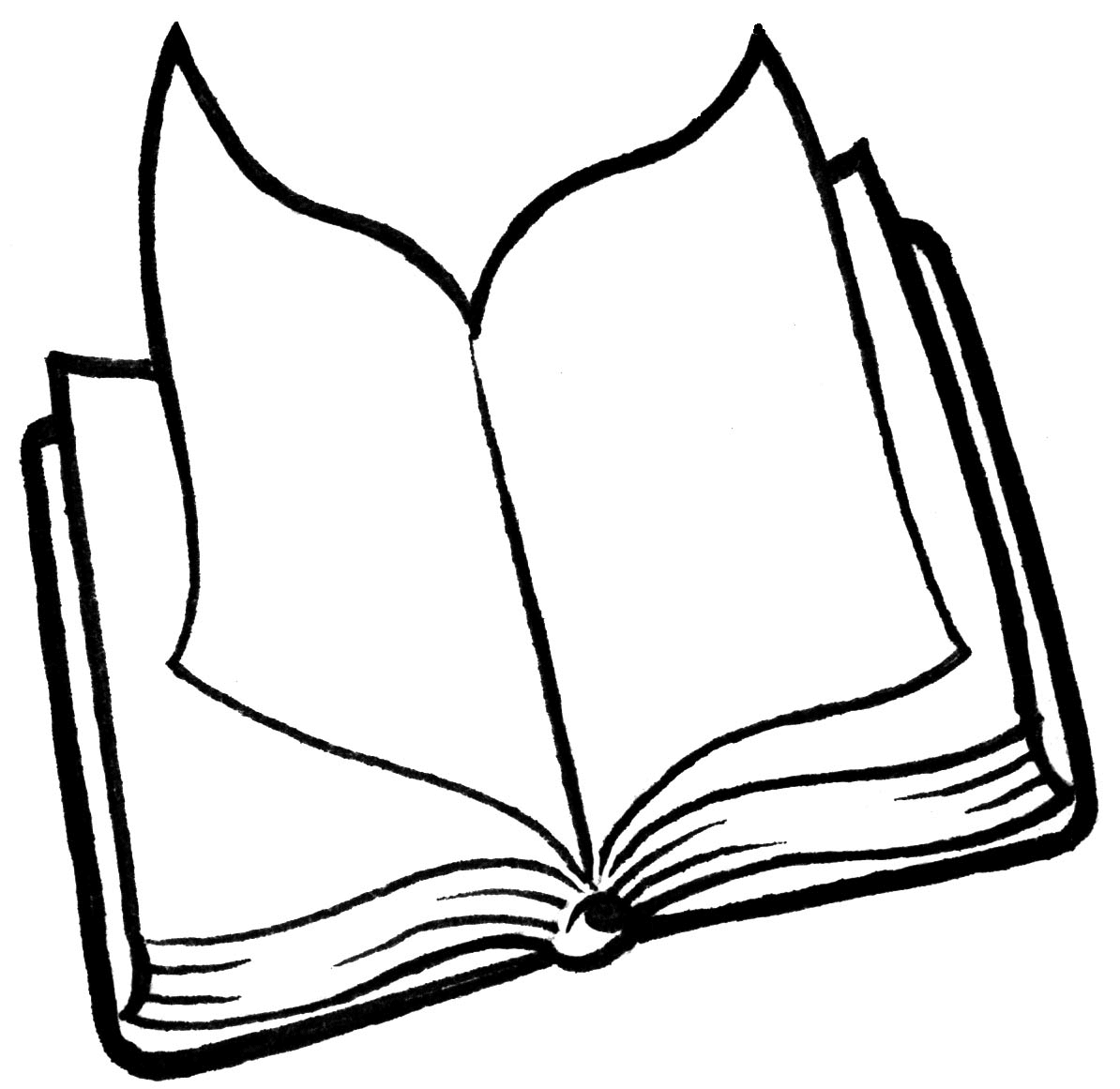 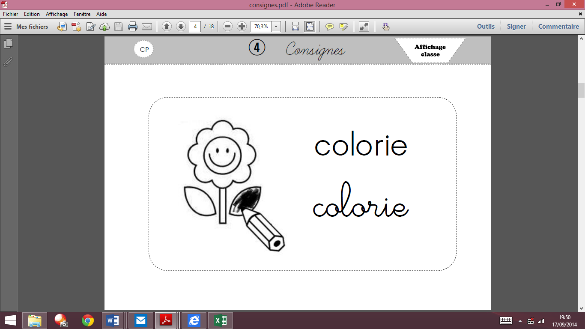 ❶ 	 Colorie  les mots contenant la lettre m pour amener l’escargot jusqu’à la salade.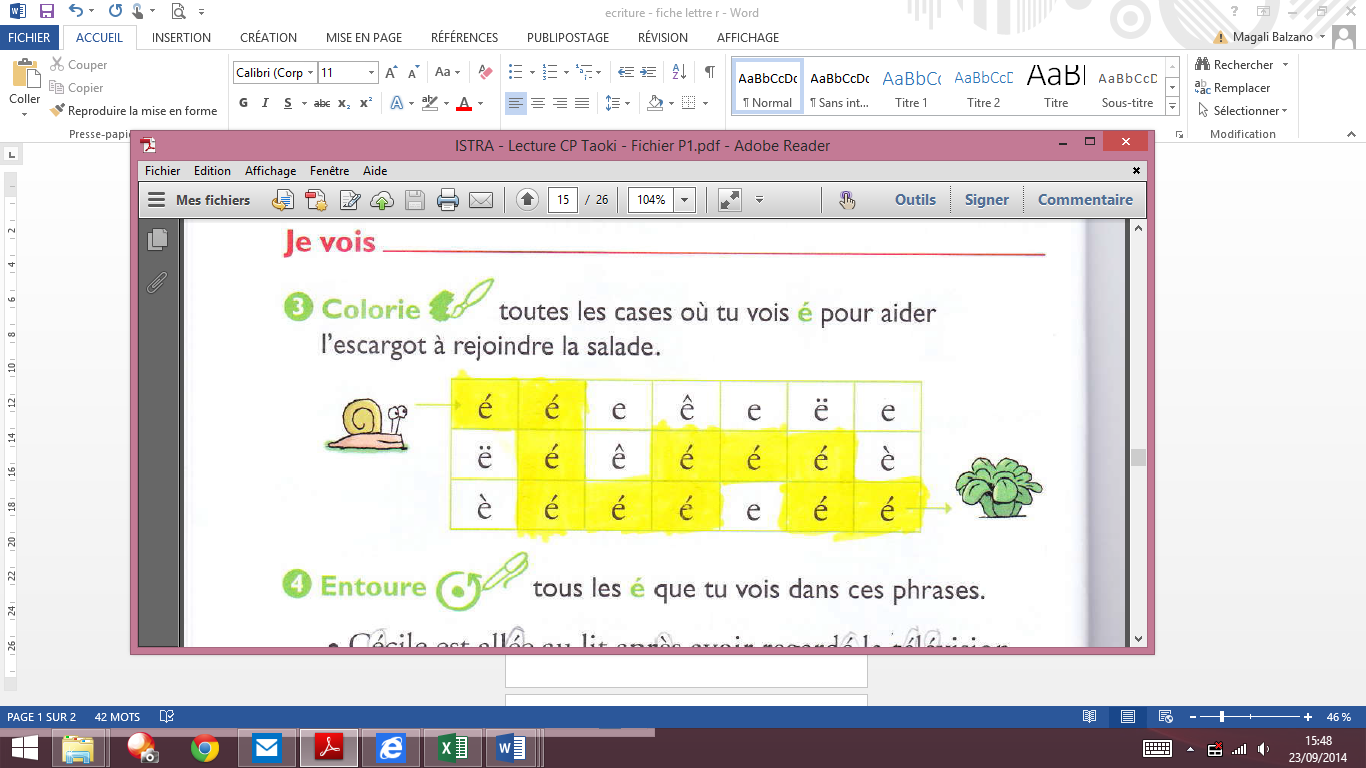 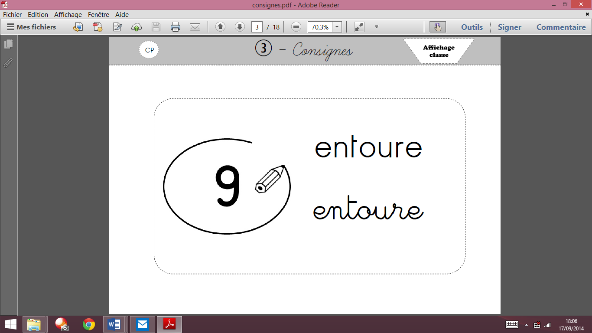 ❷ 	 Entoure la lettre m dans cette phrase.  Rémi mange du mouton à midi avec maman.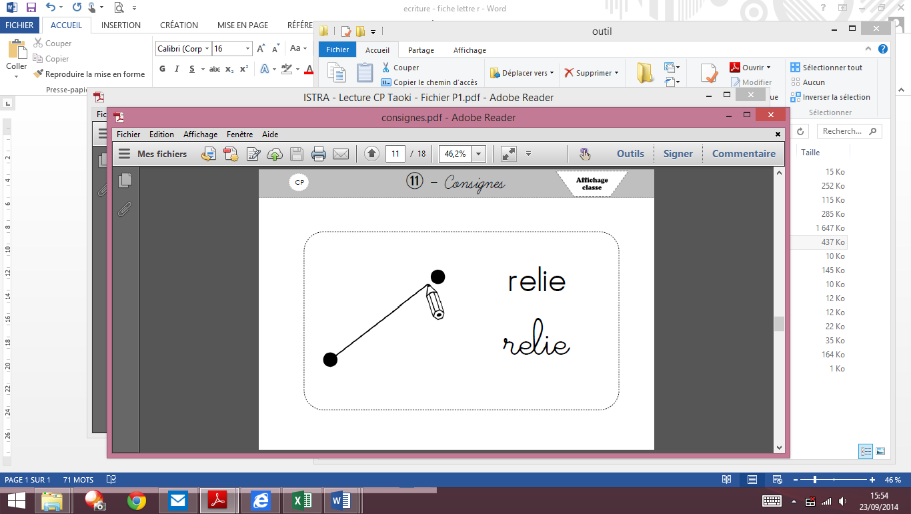 ❸	 relie  les mots identiques.moutardelunetteslouperâteaumotomamanmenutoboganbébépelleambulance     amiRémipetitpetitcoloriecolorieRémitroptrop